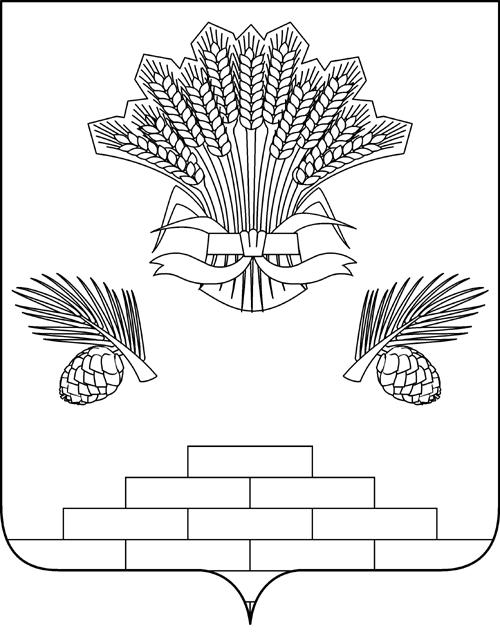 АДМИНИСТРАЦИЯ ЯШКИНСКОГО МУНИЦИПАЛЬНОГО ОКРУГАПОСТАНОВЛЕНИЕ« 09 »  апреля 2020 г. № 306-ппгт ЯшкиноОб утверждении сведений о численности муниципальных служащих администрации Яшкинского муниципального округа и фактических затрат на их содержание за 1 квартал 2020 годаНа основании ч. 6 ст. 52 Федерального закона от 06.10.2003 №131-ФЗ «Об общих принципах организации местного самоуправления в Российской Федерации», руководствуясь Положением об администрации Яшкинского муниципального округа, администрация Яшкинского муниципального округа постановляет:1. Утвердить сведения о численности муниципальных служащих администрации Яшкинского муниципального округа и фактические затраты на их денежное содержание за 1 квартал 2020 года согласно приложению к настоящему постановлению.2. Опубликовать настоящее постановление в Яшкинской районной газете «Яшкинский вестник» и разместить на официальном сайте администрации Яшкинского муниципального округа в информационно-телекоммуникационной сети «Интернет».3. Контроль за исполнением настоящего постановления возложить на заместителя главы Яшкинского муниципального округа по экономическому развитию Ю.И. Творогову.4. Настоящее постановление вступает в силу после его официального опубликования.Глава Яшкинского муниципального округа					                      Е.М. КураповПриложение к постановлению администрацииЯшкинского муниципального округа«09» апреля 2020 г. № 306-п  Сведения о численности муниципальных служащих администрации Яшкинского муниципального округа и фактических  затрат на их содержание за 1 квартал 2020 года В том числе:	Администрация Яшкинского муниципального округаСовет народных депутатов Яшкинского муниципального округаУправление социальной защиты населения администрации Яшкинского муниципального округаУправление культуры, молодежной политики и спорта администрации Яшкинского муниципального округаУправление образования администрации Яшкинского муниципального округаУправление жизнеобеспечения и градостроительства администрации Яшкинского муниципального округаМуниципальное казенное учреждение «Управление имущественных отношений администрации Яшкинского муниципального района»Ревизионный комитет Яшкинского муниципального округаМуниципальное казенное учреждение «Комитет по благоустройству администрации Яшкинского муниципального округа»Заместитель главыЯшкинского муниципального округа по экономическому развитию                                       Ю.И. Творогова Численность муниципальных служащих Фактические затраты на их денежное содержание (тыс. руб.)Итого  14314300,8Муниципальные служащие36,54211,3Муниципальные служащие2182,2Муниципальные служащие202260,2Муниципальные служащие2199,8Муниципальные служащие6549,2Муниципальные служащие6842,4Муниципальные служащие10908,7Муниципальные служащие2268,8Муниципальные служащие58,54878,2